Il Liceo Classico con bilinguismo con franceseTra i vari percorsi di studio, a partire dall'anno scolastico 2021/22, c'è il corso di liceo classico di ordinamento con bilinguismo con la lingua francese.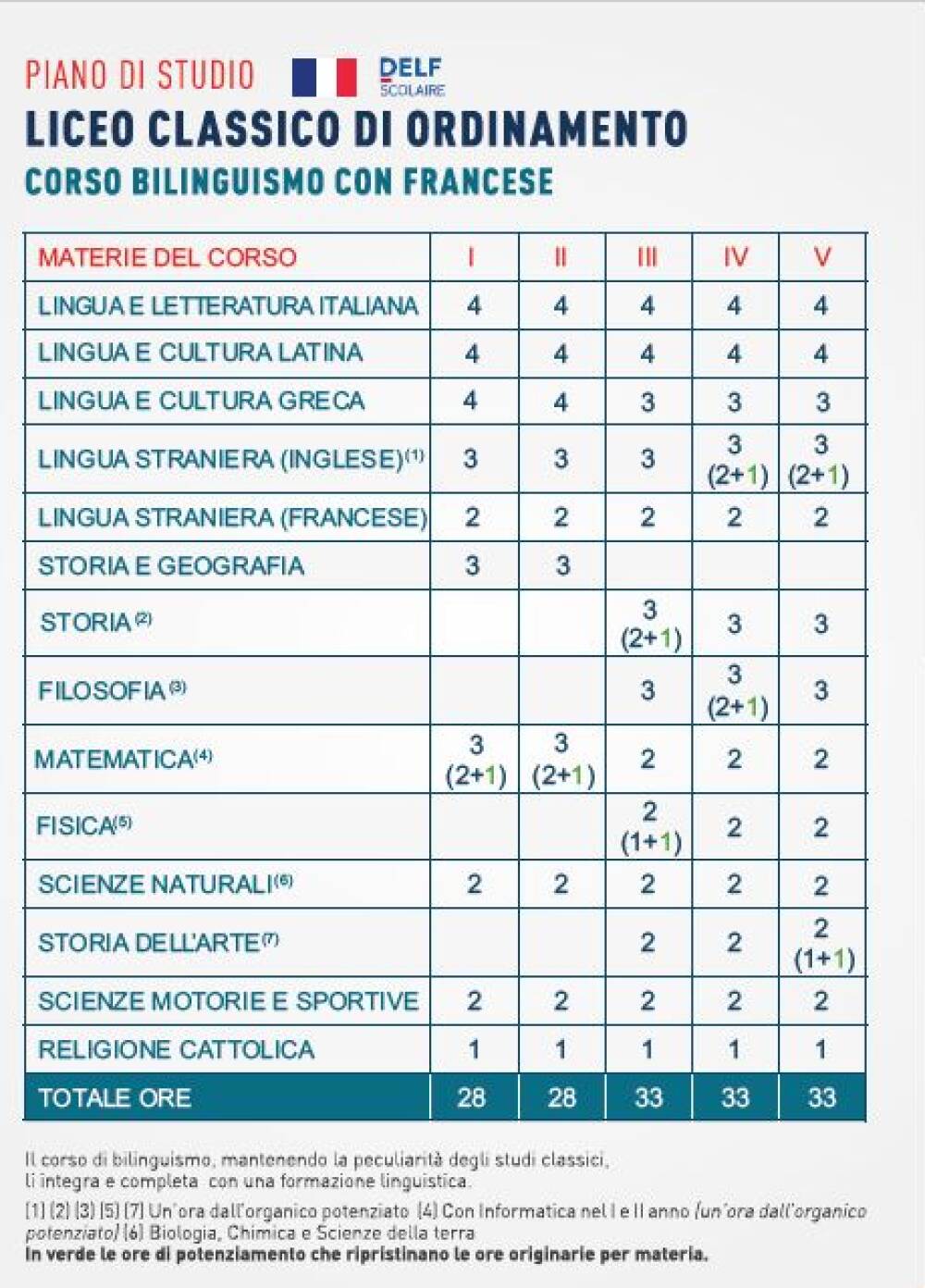 